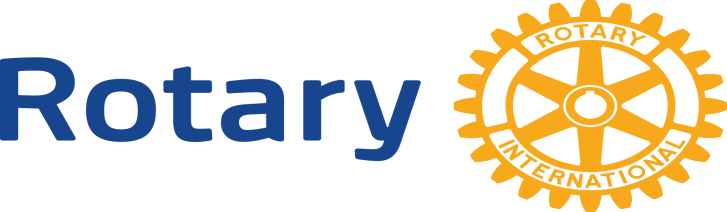 Used Sports Gear Donations Sought for Hillsborough Rotary Fundraiser“Play It Forward - Second Life Sporting Goods Sale” to FundMobility Assistance Van for Hillsborough ResidentsMarch 29, 2014, Hillsborough, NJ – Giving a second life to that gently used sports gear stored and often forgotten in basements and garages throughout the community can be a home run for Hillsborough.  The Hillsborough Rotary Club hopes to sell that unwanted gear to fund the purchase of a specially equipped mobility assistance van made available free-of-charge to Hillsborough residents.The Rotary Club released details today of its “Play It Forward – Second Life Sporting Goods Sale.”  The fundraiser, which is the first of its kind in Rotary’s history, launches April 01 with the collection of donated gear at six convenient community locations.   The sale of the equipment to the community is scheduled for May 17 and 18 at the former Hillsborough Cost Cutters location at 390 Route 202 South.Abed Medawar, Rotary chairperson for the event, stated that, “The program is an important, new addition to the Hillsborough Rotary Club’s fundraising efforts that go toward the purchase of a specially-equipped van that is made available to transport many mobility-restricted residents to their medical and other important appointments throughout the year. The program,” he added, “will provide a perfect opportunity for adults and parents of children exploring new sports, as well as those that have outgrown their current equipment, to save money while helping a worthwhile cause. It’s a win/win for the community.”Beginning March 29, the Hillsborough Rotary Club will accept tax-deductible donations of gently used sporting goods and equipment, as well as cash donations, at the following six drop off points: Bridgewater Motor Works – 358 Union Ave. Bridgewater NJ – (M-F 8am-5pm)HRC (formerly Hillsborough Racquet Club) – 30 Bower Lane, Hillsborough NJ – (see club hours @ http://www.hrcfitness.com )Somerset Marine – 390 Amwell Road, Hillsborough – (M-F 8am – 5pm)Audio Café – 926 Rt. 206, Hillsborough NJ – (M-F 10am-3pm)YMCA Hillsborough – 19 E. Mountain Road, Hillsborough NJ – (see club hours @ www.ymcasomersetvalley.org )Foreign Specialties – 439 North Main Street, Manville NJ – (M-F 8am-2pm)Hillsborough Rotary Club recently celebrated its 59th anniversary.  Its ongoing efforts of “Service Above Self” continue to provide support and charitable contributions throughout the community. For further information and details, please visit www.facebook.com/playitforwardrotary Media Contact: 	Abed MedawarPhone:		908-256-5349Email address:	abed@somersetmarine.com###